SAVIGNANO sul RUBICONE (FC)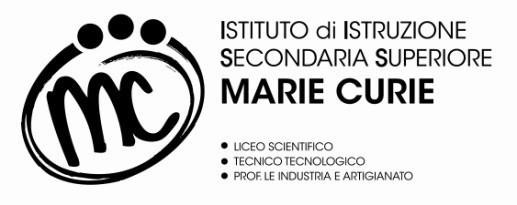 Via Togliatti n. 5   C.A.P. 47039Tel. 0541 944602   C.F. 90038920402Mail: fois001002@istruzione.itP.E.C. fois001002@pec.istruzione.it Web site: www.mcurie.gov.itALL. 1	Al Dirigente ScolasticoIstituto di Istruzione Superiore“Marie Curie” – Savignano Sul Rubicone AUTOCERTIFICAZIONE RELATIVA ALLE ATTIVITA’ FUNZIONALI RETRIBUITE CON IL FIS - A.S. 2019/20Il/La  sottoscritto/a 			disciplina/classe di concorso 	in servizio presso questo Istituto in qualità  di docente  a  tempo (determinato/indeterminato) 		consapevole delle responsabilità stabilite dalla Legge (DPR 445/2000, Art.  46)  per  false  attestazioni,  dichiara  di  aver  svolto  per  l’a.s.  2019/20  le seguenti attività da retribuire con il Fondo di Istituto (FIS) come previsto dal  CCNL  2016/18  in  relazione  a  quanto stabilito nella contrattazione integrativa di istituto e come da nota di incaricoLe attività indicate saranno retribuite entro il budget di ore stabilito per ognuna di esse in sede di contrattazione integrativa di Istituto.Eventuali osservazioni________In fedeData 	(firma docente)VISTO, si autorizza il pagamento per un totale di oreIl Dirigente Scolastico Ing . Mauro TosiELENCO INCARICHI / ATTIVITA’ (Barrare la casella nell’ apposita colonna a fianco in corrispondenza della/e attività svolta/e)ELENCO INCARICHI / ATTIVITA’ (Barrare la casella nell’ apposita colonna a fianco in corrispondenza della/e attività svolta/e)Attività svolteore(da compilare solo a cura dell’ufficio)Collaboratori del Dirigente ScolasticoCollaboratori del Dirigente ScolasticoCoordinatore/Segretario Consiglio di Classe (specificare in quale/i classe/i)Coordinatore/Segretario Consiglio di Classe (specificare in quale/i classe/i)Responsabile laboratorio (specificare il laboratorio)Responsabile laboratorio (specificare il laboratorio)Componente della Commissione OrarioComponente della Commissione OrarioNucleo Interno di ValutazioneNucleo Interno di ValutazioneCommissione alunni diversamente abili (ADA)Commissione alunni diversamente abili (ADA)Commissione allievi DSA/BES e Piano dell’InclusivitàCommissione allievi DSA/BES e Piano dell’InclusivitàCommissione Orientamento in ENTRATA (per la parte retribuita con il FIS)Commissione Orientamento in ENTRATA (per la parte retribuita con il FIS)Commissione Orientamento in USCITACommissione Orientamento in USCITACommissione PCTO (ex Alternanza Scuola-Lavoro)Commissione PCTO (ex Alternanza Scuola-Lavoro)Commissione ElettoraleCommissione ElettoraleCommissione BibliotecaCommissione BibliotecaCommissione Educazione alla salute, alla sicurezza stradale, alimentare ecc.Commissione Educazione alla salute, alla sicurezza stradale, alimentare ecc.Commissione sito WEB e Innovazione digitaleCommissione sito WEB e Innovazione digitaleCommissione Viaggi di IstruzioneCommissione Viaggi di IstruzioneCommissione Formazione ClassiCommissione Formazione ClassiDocenti tutor neoassuntiDocenti tutor neoassuntiDocenti con funzione di segretario negli Esami di Stato (in seguito ad apposite ed accertate designazioni a cura dei Presidenti delle relative commissioni)Docenti con funzione di segretario negli Esami di Stato (in seguito ad apposite ed accertate designazioni a cura dei Presidenti delle relative commissioni)Attività nei progetti PTOF nn 	(Progetti illustrati e rendicontati attraverso l’apposito Allegato )Attività nei progetti PTOF nn 	(Progetti illustrati e rendicontati attraverso l’apposito Allegato )Totale Ore (a cura della segreteria)Totale Ore (a cura della segreteria)